Особенности пигмеев.У пигмеев из племени «тва» - уникальные ноги, которые позволяют им залазить на деревья не хуже, чем шимпанзе.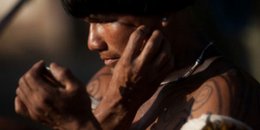 В ходе исследования на территории Демократической республики Конго американские антропологи обнаружили пигмеев из племени «тва», уникальные ноги которых позволяют им лазать по деревьям не хуже, чем шимпанзе.В центральной части этой страны проживает несколько племен пигмеев, принадлежащих к народностям «тва» и «бачига». Первые аборигены добывают большую часть пищи при помощи охоты и собирательства, а вторые - посредством сельского хозяйства и скотоводства.Ученые отметили, что тва проводили значительную часть времени на деревьях, забираясь на огромные высоты - до 50 метров, в поисках меда и фруктов. В отличие от многих других африканских и азиатских племен, практически ни один из собирателей тва не погиб в результате неудачного падения.Оказалось, что ступни этих аборигенов могут сгибаться и разгибаться на необычно большой угол - 45 градусов, вместо обычных для человека 12-18 градусов. Благодаря этому пигмеи могут идти почти вертикально вверх по стволу дерева, что позволяет им лазать по ним не хуже, чем шимпанзе.С другой стороны, приводящие мускулы в голени пигмеев заметно отличались от мышц их соседей и других народов Земли. В частности, они были заметно гибче и длиннее, чем «нормальные» мускулы.По всей видимости, именно эти свойства мышц позволяли пигмеям сгибать их ноги на достаточный угол для комфортного и безопасного передвижения по деревьям.Как считают исследователи, необычное устройство мягких тканей ног современных людей позволяет предполагать, что аналогичные приспособления могли существовать и у наших далеких предков, в том числе и у прямоходящих афарских австралопитеков. Таким образом, «сухопутное» устройство лодыжек и других частей ноги не является однозначным свидетельством того, что их обладатель жил на равнинах, а не в лесах.